Transmissor de pressão A-10 com aprovação GLO transmissor de pressão A-10 WIKA, conquista mais um selo de aprovação: a aprovação GL, pelo Germanischer Lloyd.O certificado foi emitido para a “Categoria Ambiental D, H, EMC1”. Com esta aprovação o A-10 pode ser utilizado principalmente em aplicações convencionais a bordo de navios (motores e tecnologia de automação). E também, é adequado para aplicações offshore, plantas eólicas e plataformas petrolíferas.O transmissor de pressão foi projetado para diversas aplicações na indústria. Ele pode ser fornecido com todas as conexões standard ao processo e sinais de saída, assim como estão disponíveis opções com aprovações cULus e GOST-R.WIKA DO BRASIL Indústria e Comércio Ltda.Av. Ursula Wiegand, 03Polígono Industrial18560-000 Iperó - SP / Brasil0800 979 1655marketing@wika.com.brwww.wika.com.brImagem pertecente à WIKA:Transmissor de pressão A-10 com aprovação GL – principalmente para aplicações convencionais ao bordo de navios.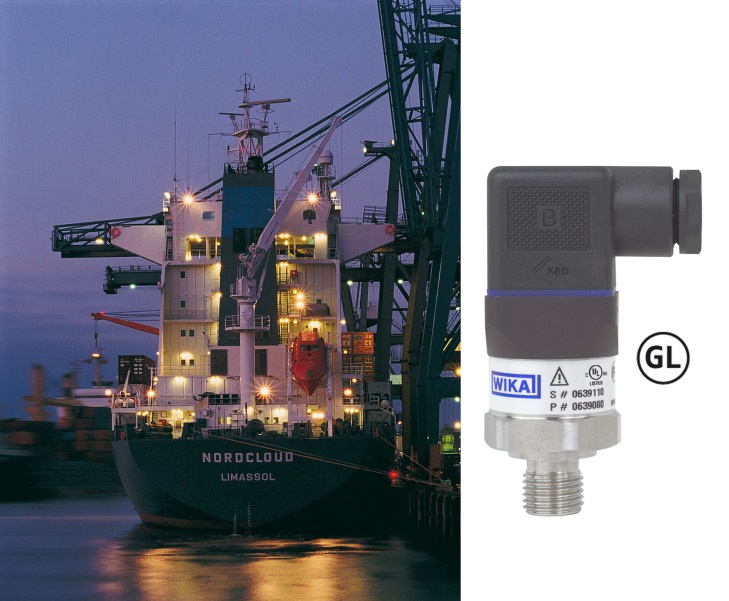 